Le tableau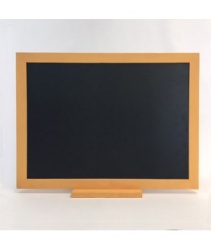 Le pupitre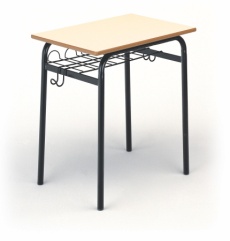 Le cahier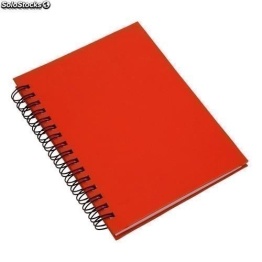 Les ciseaux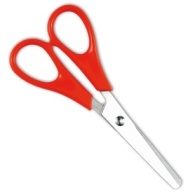 Le crayon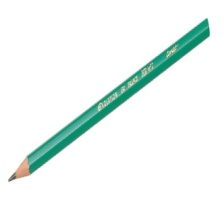 Le stylo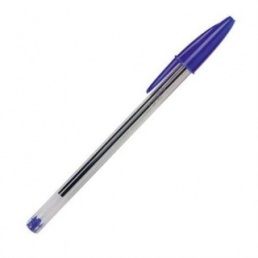 Le sac à dos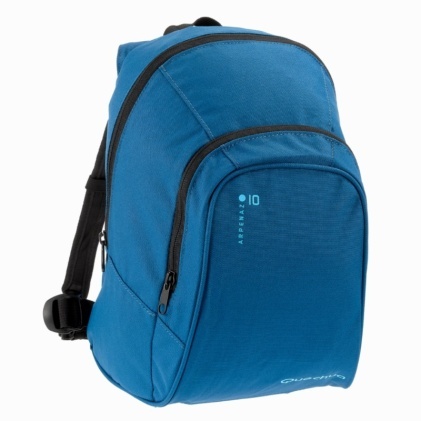 La gomme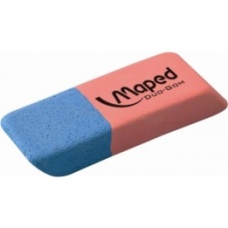 La porte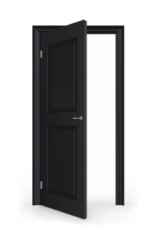 La chaise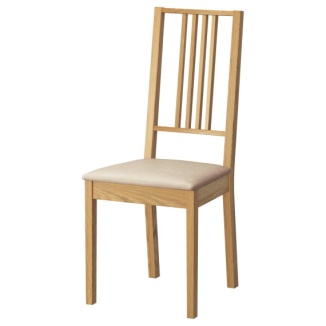 La fenêtre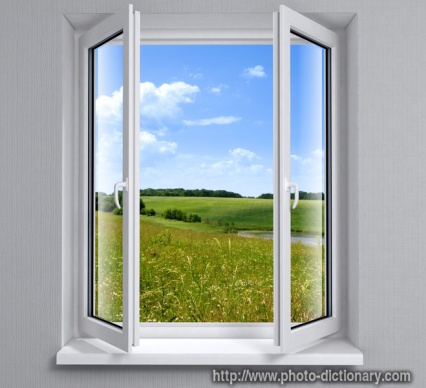 Le livre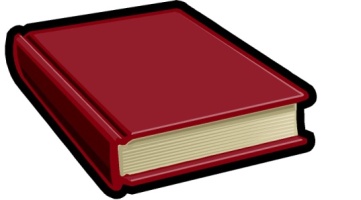 La règle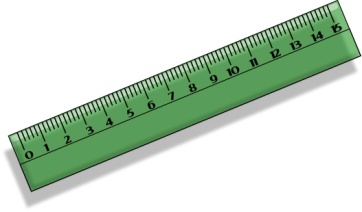 Le  feutre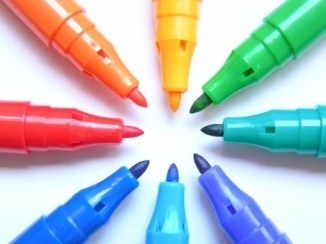 Le bâton de colle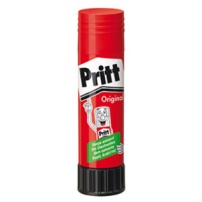 Le taille crayon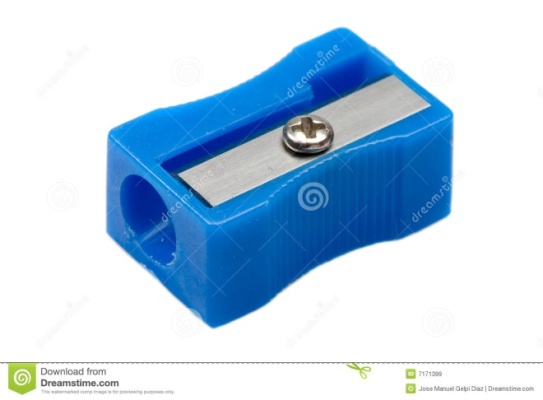 La trousse 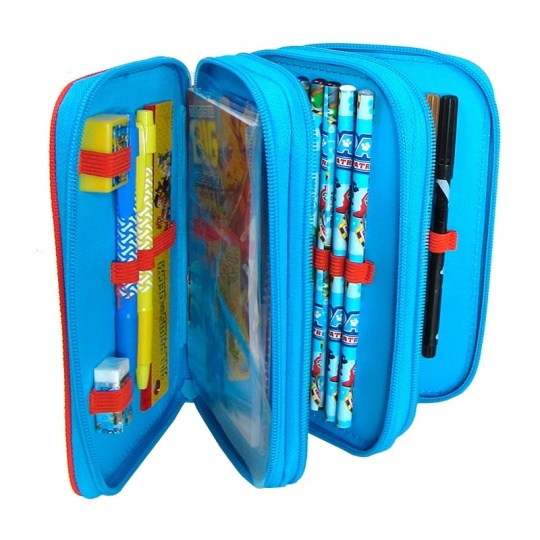 